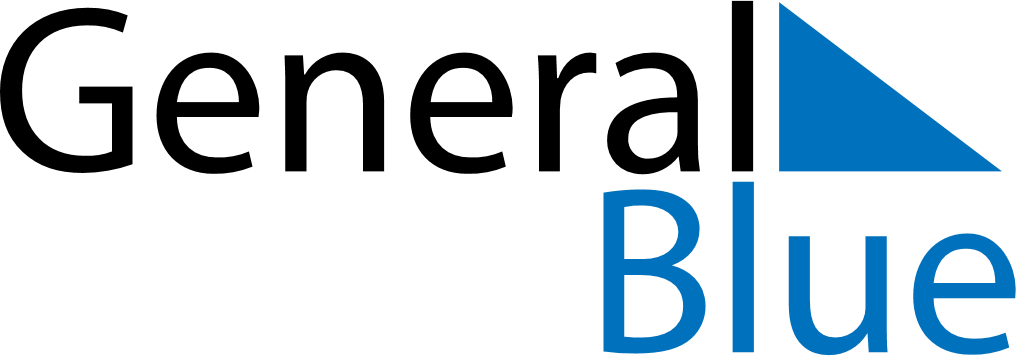 July 2020July 2020July 2020July 2020GuamGuamGuamMondayTuesdayWednesdayThursdayFridaySaturdaySaturdaySunday123445Independence Day (substitute day)Independence DayIndependence Day67891011111213141516171818192021222324252526Liberation Day2728293031